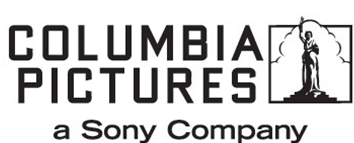 CHARLIE’NİN MELEKLERİ™(CHARLIE’s angels™)Gösterim Tarihi: 29 Kasım 2019Dağıtım: Warner Bros.Yönetmen Elizabeth Banks’ten yeni jenerasyonun korkusuz Charlie’nin Melekleri geliyor.Bank’in güçlü vizyonuna göre, Kristen Stewart, Naomi Scott, ve Ella Balinska uluslararası düzeye yayılan gizemli güvenlik ve araştırma ajansı Charles Townsend için çalışıyorlar Dünya’nın en zeki, cesur ve yüksek düzeyde eğitimli kadınları, yerkürenin her yerinde, farklı Bosley’ler tarafından yönetilen ve en zorlu görevleri üstlenen Melekler takımları olarak görev yapıyorlar.Yönetmen:				Elizabeth BanksSenaryo: 				Elizabeth BanksHikaye: 				Evan Spiliotopoulos ve David AuburnYapımcılar:				Doug Belgrad					Elizabeth Cantillon					Max Handelman					Elizabeth BanksYönetici Yapımcılar:			Matthew Hirsch					Leonard Goldberg					Drew Barrymore					Nancy JuvonenOyuncular:				Kristen Stewart					Naomi Scott					Ella Balinska					Elizabeth Banks					Djimon Hounsou					Sam ClaflinNoah Centineo					ve Patrick StewartJenerik final değildir.